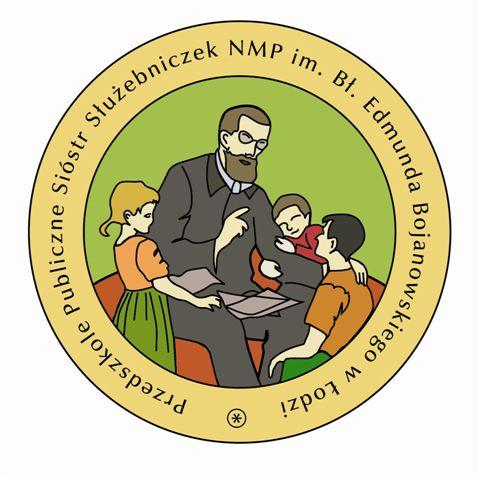 				              DEKLARACJA                                                o kontynuowaniu wychowania przedszkolnego                              w PRZEDSZKOLU PUBLICZNYM SIÓSTR SŁUŻEBNICZEK NMP NPDANE DZIECKA DANE MATKI/OPIEKUNKI DZIECKA DANE OJCA/ OPIEKUNA DZIECKA * podkreślić lub pogrubić telefon pierwszego kontaktu 4. DEKLARUJĘ KONTYNUOWANIE WYCHOWANIA PRZEDSZKOLNEGO mojego dziecka …………………………………………………………………….. w Przedszkolu Publicznym Sióstr Służebniczek NMP NP  w Łodzi w  roku 2024/2025DEKLAROWANY POBYT DZIECKA W PLACÓWCE:godziny pobytu dziecka  od ………. do …………POSIŁKI:     śniadanie      TAK/NIE    obiad   TAK/NIE   podwieczorek TAK/NIE                                  OŚWIADCZENIA WNIOSKODAWCY:Oświadczam, że dane są zgodne ze stanem faktycznym.  Wyrażam zgodę, na przetwarzanie danych osobowych zawartych w niniejszej deklaracji dla potrzeb związanych z postępowaniem rekrutacyjnym oraz zgodne z  przepisami ustawy z dnia 29 sierpnia 1997 r. o ochronie danych osobowych  (Dz. U. z 2016 r. poz. 922 ).Oświadczam, że niezwłocznie powiadomię dyrektora przedszkola o zmianie danych 
w deklaracji. Administratorem danych osobowych zawartych w deklaracji jest dyrektor przedszkola, 
w którym deklaracja została złożona.  Składający deklarację ma prawo kontroli przetwarzania danych osobowych, prawo dostępu do treści danych w niej zawartych i ich poprawiania.Łódź, dnia……………………                                                              ……………………………………..                                                                                                            podpis matki/opiekunkiŁódź, dnia……………………                                                              ……………………………………..                                                                                                                          podpis ojca/opiekuna6. PRZYJĘCIE DEKLARACJI PRZEZ DYREKTORA PRZEDSZKOLAŁódź, dnia……………………                                                              ……………………………………..                                                                                                            podpis dyrektora przedszkolaPESELDATA I MIEJSCE URODZENIADATA I MIEJSCE URODZENIAIMIONANAZWISKONAZWISKONAZWISKONAZWISKOWojewództwoPowiatPowiatPowiatPowiatMiejscowośćGmina/dokładnie określić/Gmina/dokładnie określić/Gmina/dokładnie określić/Gmina/dokładnie określić/Kod pocztowy Poczta Poczta Poczta Poczta UlicaNr domu/ mieszkaniaNr domu/ mieszkaniaNr domu/ mieszkaniaNr domu/ mieszkaniaIMIONANAZWISKONAZWISKOWojewództwoPowiatPowiatMiejscowośćGmina Gmina Kod pocztowy Poczta Poczta UlicaNr domu/ mieszkaniaNr domu/ mieszkaniaTelefony *Adres mailowy IMIONANAZWISKONAZWISKOWojewództwoPowiatPowiatMiejscowośćGminaGminaKod pocztowy Poczta Poczta UlicaNr domu/ mieszkaniaNr domu/ mieszkaniaTelefony *Adres mailowy 